Beitrittserklärung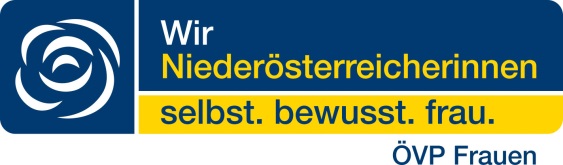 Wir Niederösterreicherinnen-ÖVP FrauenGruppe/Ort: .......……………………..……………		Bezirk: ………………………………………………..Titel: ……………………………………….……………		Vorname: …………………………………….………		Name: …….…………..………..…………………….PLZ: …….. Ort: ……………………….……………..		Straße: ……………………………………….………Geburtsdatum: …………………………..………..		Eintrittsdatum: …………………………..………E-Mail Adresse: …………………………………….		Tel. oder Handy: …………..…………..………Mitgliedschaft:  Neu - Einzelbeitritt	  Neu – Kombi				  Mutter/Tochter	  Großmutter/Mutter/Tochter			Name der Kombipartnerin:……………………………........................................................geworben von: ……………………………………………….……………………………….(bitte unbedingt ausfüllen!)Berufsgruppe:  Angestellte			  Arbeiterin				  Bäuerin  Hausfrau			  Pensionistin				  Studentin  selbstständig			  BeamtinHaben Sie Kinder?  ja			  nein	Wenn ja, wie viele?  …………	Alter: …………  Ja, ich möchte den Newsletter von Wir Niederösterreicherinnen-ÖVP Frauen erhaltenLink zur Datenschutzerklärung: http://wir.niederoesterreicherinnen.at/datenschutzUnterschrift:: ……………………………………..…………………….